Рабочий листпо внеурочной деятельности «Весёлый каллиграф»с применением электронного обучения и дистанционных образовательных технологийДементьева К.А. 3-ВI неделя (06.04-10.04)ПриложенияПриложение 1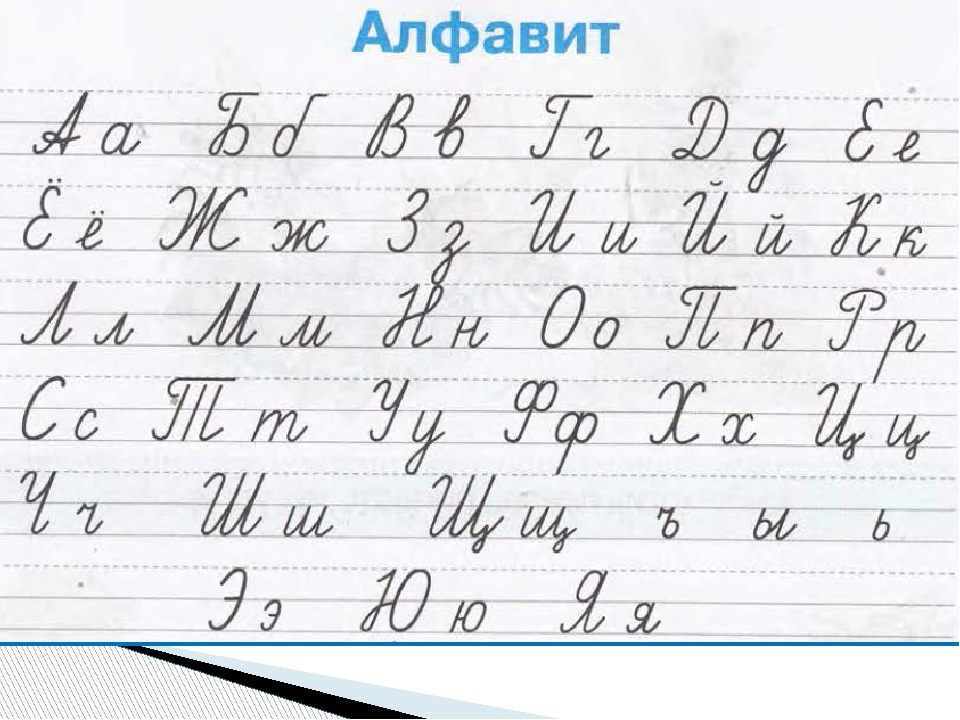 № п/пДатаТемаФорма урока (с применением электронного обучения или дистанционных образовательных технологий)Содержание(задания для изучения)№ п/пДатаТемаФорма урока (с применением электронного обучения или дистанционных образовательных технологий)Содержание(задания для изучения)107.04Написание заглавных и строчных букв.Электронное обучениеПрописать алфавит по образцу см. Приложение 1